Załącznik 3UCZEŃ* / SŁUCHACZ* / ABSOLWENT* DEKLARACJA PRZYSTĄPIENIA DO EGZAMINU*właściwe zaznaczyćmiejscowość, data	d	d	m	m	r	r	r	rDane osobowe ucznia/słuchacza/absolwenta (wypełnić drukowanymi literami): Nazwisko:Imię (imiona):Data i miejsce urodzenia:d	d	m   m   r	r	r	rNumer PESEL:w przypadku braku numeru PESEL - seria i numer paszportu lub innego dokumentu potwierdzającego tożsamośćAdres korespondencyjny (wypełnić drukowanymi literami): miejscowość:ulica i numer domu:kod pocztowy i poczta:	-nr telefonu z kierunkowym:	mail:   	Deklaruję przystąpienie do egzaminu potwierdzającego kwalifikacje w zawodzie przeprowadzanego w terminie …………………………….oznaczenie kwalifikacji zgodnez podstawą programową	 	nazwa kwalifikacjisymbol cyfrowy zawodu	nazwa zawodupo raz pierwszy* / po raz kolejny*do części pisemnej*, praktycznej* dostosowania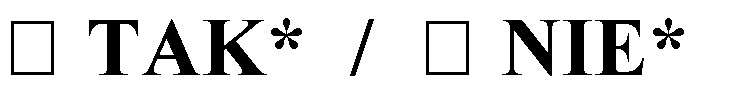 Do deklaracji dołączam:Świadectwo ukończenia szkoły*Orzeczenie/opinię publicznej poradni psychologiczno-pedagogicznej (w przypadku występowania dysfunkcji)*Zaświadczenie o stanie zdrowia wydane przez lekarza* (w przypadku choroby lub niesprawności czasowej)*........................................................*właściwe zaznaczyćPotwierdzam przyjęcie deklaracji………………………………………………….Pieczęć szkołyczytelny podpis.......................................................data, czytelny podpis osoby przyjmującejObowiązek informacyjny wynikający z art. 13 i 14 Rozporządzenia Parlamentu Europejskiego i Rady (UE) 2016/679 z 27 kwietnia 2016 r. w sprawie ochrony osób fizycznych w związku z przetwarzaniem danych osobowych i w sprawie swobodnego przepływu takich danych oraz uchylenia dyrektywy 95/46/WE,	w zakresie przeprowadzania egzaminu potwierdzającego kwalifikacje zawodowe, zgodnie z przepisami ustawy o systemie oświaty oraz aktami wykonawczymiwydanymi  na  jej  podstawie,  został  spełniony  poprzez  zamieszczenie  klauzuli  informacyjnej  na  stronie  internetowej  właściwej  okręgowej  komisjiegzaminacyjnej.160